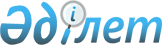 О снятии ограничительных мероприятийРешение акима сельского округа Кызылжарма города Кызылорда Кызылординской области от 2 октября 2019 года № 95. Зарегистрировано Департаментом юстиции Кызылординской области 3 октября 2019 года № 6927
      В соответствии с подпунктом 8) статьи 10-1 Закона Республики Казахстан от 10 июля 2002 года "О ветеринарии" и на основании представления главного государственного ветеринарно-санитарного инспектора государственного учреждения "Кызылординская городская территориальная инспекция комитета ветеринарного контроля и надзора министерства сельского хозяйства Республики Казахстан" от 20 сентября 2019 года №06-516 аким сельского округа Кызылжарма РЕШИЛ:
      1. Снять ограничительные мероприятия в связи с ликвидацией очага бруцеллеза среди крупного рогатого скота на территории хозяйства Адиловой Жанат Шакизадаевной расположенного в сельском округе Кызылжарма, города Кызылорды, Кызылординской области.
      2. Признать утратившим силу решение акима сельского округа Кызылжарма от 28 июня 2019 года № 59 "Об установлении ограничительных мероприятий" (зарегистрировано в Реестре государственной регистрации нормативных правовых актов под №6837, опубликовано 10 июля 2019 года в Эталонном контрольном банке нормативных правовых актов Республики Казахстан в электронном виде).
      3. Контроль за исполнением настоящего решения оставляю за собой.
      4. Настоящее решение вводится в действие со дня первого официального опубликования.
					© 2012. РГП на ПХВ «Институт законодательства и правовой информации Республики Казахстан» Министерства юстиции Республики Казахстан
				
      Аким сельского округа

Б. Оспанов
